Dear Sir/Madam,1	At the request of the Chairman of Study Group SG2 (Operational aspects of service provision and telecommunication management), I have the honour to inform you that this Study Group, in its meeting from 19 to 28 February 2019, agreed to delete Recommendation ITU-T E.210, in accordance with the provisions of Resolution 1, Section 9, § 9.8.2, of WTSA (Rev. Hammamet, 2016). 34 Member States and 11 Sector Members participated in the meeting and there was no objection to this agreement.2	Annex 1 gives information about this agreement, including an explanatory summary about the reasons for the deletion.3	Having regard to the provisions of Resolution 1, Section 9, I should be grateful if you would inform me by 2400 hours UTC on 11 June 2019 whether your Administration/organization approves or rejects this deletion.	Should any Member States or Sector Members be of the opinion that deletion should not be accepted, they should advise their reasons for disapproving and the matter would be referred back to the Study Group.4	After the above-mentioned deadline, 11 June 2019, the Director of TSB will notify, in a Circular, the result of the consultation. This information will also be published in the ITU Operational Bulletin.Yours faithfully,(signed)Chaesub Lee
Director of the Telecommunication
Standardization BureauAnnex: 1ANNEX 1Recommendation proposed for deletion: ITU-T E.210, Ship station identification for VHF/UHF and maritime mobile-satellite services Approval date:	1988-11-25Summary: 	The purpose of this Recommendation is to specify a method by which an internationally unique ship station identification may be assigned to all the ships participating in the Maritime Mobile ServicesExplanatory summary about the reasons for the deletion:The revised Recommendation ITU-T E.217 “Maritime communications – Ship Station Identity” combines both Recommendation E.210 and E.217. It also reflects changes that have occurred within the existing family of services provided by Inmarsat that impact the provision of Global Maritime Distress and Safety System (GMDSS). ITU-T SG2 agreed at its last meeting of 19 to 28 February 2019 to delete Recommendation ITU-T E.210 following the approval of the revised recommendation ITU-T E.217._______________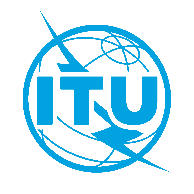 International telecommunication unionTelecommunication Standardization BureauInternational telecommunication unionTelecommunication Standardization BureauGeneva, 11 March 2019Geneva, 11 March 2019Ref:TSB Circular 155SG2/JZTSB Circular 155SG2/JZTo:-	Administrations of Member States of the UnionTo:-	Administrations of Member States of the UnionTel:+41 22 730 5855+41 22 730 5855To:-	Administrations of Member States of the UnionTo:-	Administrations of Member States of the UnionFax:+41 22 730 5853+41 22 730 5853To:-	Administrations of Member States of the UnionTo:-	Administrations of Member States of the UnionE-mail:tsbsg2@itu.int tsbsg2@itu.int Copy to:-	ITU-T Sector Members;-	Associates of ITU-T Study Group 2; -	ITU Academia;-	The Chairman and Vice-Chairmen of ITU-T Study Group 2;-	The Director of the Telecommunication Development Bureau;-	The Director of the Radiocommunication BureauCopy to:-	ITU-T Sector Members;-	Associates of ITU-T Study Group 2; -	ITU Academia;-	The Chairman and Vice-Chairmen of ITU-T Study Group 2;-	The Director of the Telecommunication Development Bureau;-	The Director of the Radiocommunication BureauSubject:Proposed deletion of Recommendation ITU-T E.210 agreed to by ITU-T SG2 at its meeting from 19-28 February 2019Proposed deletion of Recommendation ITU-T E.210 agreed to by ITU-T SG2 at its meeting from 19-28 February 2019Proposed deletion of Recommendation ITU-T E.210 agreed to by ITU-T SG2 at its meeting from 19-28 February 2019Proposed deletion of Recommendation ITU-T E.210 agreed to by ITU-T SG2 at its meeting from 19-28 February 2019